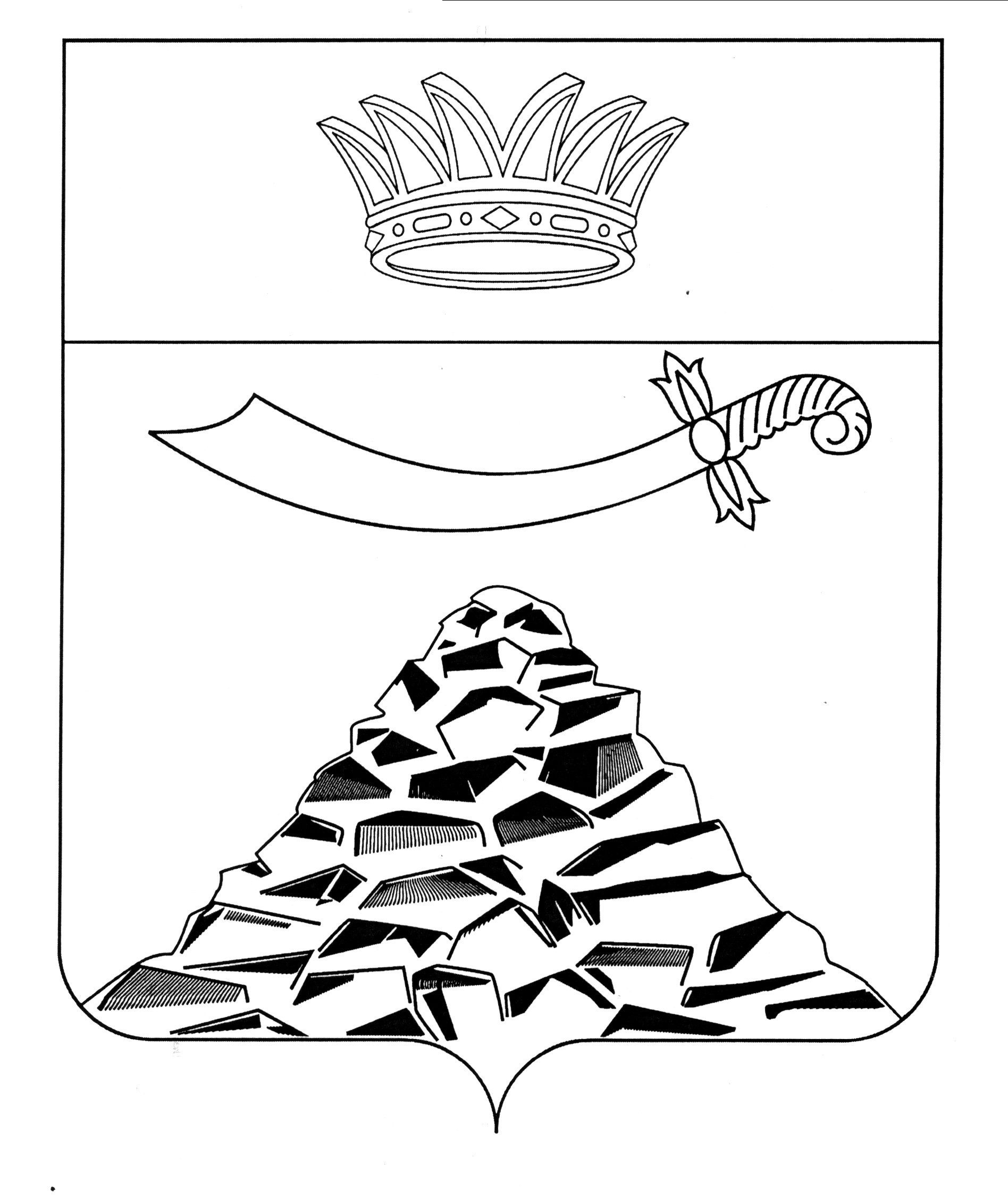 ПОСТАНОВЛЕНИЕАДМИНИСТРАЦИИ МУНИЦИПАЛЬНОГО ОБРАЗОВАНИЯ 
«ЧЕРНОЯРСКИЙ РАЙОН»		АСТРАХАНСКОЙ ОБЛАСТИот 12.01.2022г. №  11          с. Черный ЯрО внесении изменений в постановление администрацииМО «Черноярский район» от 12.07.2021 г. № 161«Об утверждении муниципальной программы «Улучшение качества предоставления жилищно-коммунальных услуг на территории Черноярского района»В соответствии с Законом Астраханской области от 17.12.2021 № 128/2021-ОЗ «О бюджете Астраханской области на 2022 год и плановый период 2023-2024 годов», постановлением администрации МО «Черноярский район» от 24.12.2020 №235 «О порядке разработки, утверждения, реализации и оценки эффективности муниципальных программ в МО «Черноярский район» Астраханской области», распоряжением администрации МО «Черноярский район» от 28.08.2014 г. № 183-р «О перечне муниципальных программ муниципального образования «Черноярский район» Астраханской области», распоряжением администрации МО «Черноярский район» от 25.12.2020 г. №216-р «Об утверждении методических указаний по разработке и реализации муниципальных программ, реализуемых на территории муниципального образования «Черноярский район» Астраханской области»,    администрация муниципального образования «Черноярский район»ПОСТАНОВЛЯЕТ:Внести в постановление администрации муниципального образования Черноярский район» от 12.07.2021 г. № 161 «Об утверждении муниципальной программы «Улучшение качества предоставления жилищно-коммунальных услуг на территории Черноярского района» (далее Программа) следующие изменения:1. Паспорт программы изложить в новой редакции:Паспорт муниципальной программы«Улучшение качества представления жилищно-коммунальных услугна территории Черноярского района»2.  Раздел 7. «Ресурсное обеспечение муниципальной программы»  изложить в новой редакции: 7. Ресурсное обеспечение муниципальной программыИсточниками финансирования Программы являются средства федерального бюджета, бюджета Астраханской области и бюджетов муниципальных образований, а также внебюджетные средства.            Общий объем финансирования мероприятий муниципальной программы за счет всех источников финансирования составляет – 444875,2 тыс. руб. , в том числе:- бюджет Астраханской области – 334030,77 тыс. рублей;- местный бюджет – 91644,43 тыс. рублей;- внебюджетные средства – 19 200,00 тыс.руб.в том числе по годам:в 2022 году за счет всех источников финансирования составляет – 106194,28 тыс. руб., в том числе:- бюджет Астраханской области – 69179,37 тыс. рублей;- местный бюджет – 17814,28 тыс. рублей;-внебюджетные средства – 19 200,00 тыс. руб.в 2023 году за счет всех источников финансирования составляет – 56400,71 тыс. руб., в том числе:- бюджет Астраханской области – 40914,6 тыс. рублей;- местный бюджет – 15486,11 тыс. рублей;в 2024 году за счет всех источников финансирования составляет – 56475,61 тыс. руб., в том числе:- бюджет Астраханской области – 4094,6 тыс. рублей;- местный бюджет – 15561,01 тыс. рублей;в 2025 году за счет всех источников финансирования составляет – 75 268,41 тыс. руб., в том числе:- бюджет Астраханской области – 61 007,40 тыс. рублей;- местный бюджет – 14 261,01 тыс. рублей;в 2026 году за счет всех источников финансирования составляет – 75 268,41 тыс. руб., в том числе:- бюджет Астраханской области – 61 007,40 тыс. рублей;- местный бюджет – 14 261,01 тыс. рублей;в 2027 году за счет всех источников финансирования составляет – 75 268,41 тыс. руб., в том числе:- бюджет Астраханской области – 61 007,40 тыс. рублей;- местный бюджет – 14 261,01 тыс. рублей;Объем ресурсного обеспечения подпрограмм за весь период составит:Подпрограмма «Модернизация системы водоснабжения и водоотведения в Черноярском районе» общий объем финансирования – 300,00 тыс. руб., в том числе:- местный бюджет    – 300,00 тыс. руб.;в том числе:- 2022 год – 50,00 тыс. рублей;- 2023 год – 50,00 тыс. рублей;- 2024 год – 50,00 тыс. рублей;- 2025 год – 50,00 тыс. рублей;- 2026 год – 50,00 тыс. рублей;- 2027 год –50,00 тыс. рублей;Подпрограмма «Формирование современной городской среды» общий объем финансирования – 0,00 тыс. руб., в том числе:в том числе:- 2022 год – 0,00 тыс. рублей;- 2023 год – 0,00 тыс. рублей;- 2024 год – 0,00 тыс. рублей;- 2025 год – 0,00 тыс. рублей;- 2026 год – 0,00 тыс. рублей;- 2027 год – 0,00 тыс. рублей;подпрограмма «Создание комплексной системы обращения с отходами в Черноярском районе» общий объем финансирования   –  6 000,00 тыс. рублей, в том числе:  - местный бюджет –  6 000,00 тыс. рублей, в том числе:- 2022 год – 1 000,00 тыс. рублей;- 2023 год – 1 000,00 тыс. рублей;- 2024 год – 1 000,00 тыс. рублей;- 2025 год – 1 000,00 тыс. рублей;- 2026 год – 1 000,00 тыс. рублей;- 2027 год – 1 000,00 тыс. рублей;Подпрограмма «Развитие энергосбережения и повышение энергетической эффективности на территории Черноярского района" общий объем финансирования – 20700,00 тыс. руб., в том числе:- местный бюджет    – 1500,00 тыс. руб.;-внебюджетные средства 19200,00 тыс.руб.в том числе:- 2022 год – 19500,00 тыс. рублей;- 2023 год – 300,00 тыс. рублей;- 2024 год – 300,00 тыс. рублей;- 2025 год – 200,00 тыс. рублей;- 2026 год – 200,00 тыс. рублей;- 2027 год – 200,00 тыс. рублей;Ведомственная целевая программа «Обеспечение развития жилищно-коммунального хозяйства Черноярского района» общий объем финансирования   – 417875,2 тыс. рублей, в том числе:- бюджет Астраханской области 334030,77 тыс. рублей;  - местный бюджет – 83844,43 тыс. рублей, в том числе:- 2022 год – 82198,55 тыс. рублей;- 2023 год – 55050,71 тыс. рублей;- 2024 год – 55125,61 тыс. рублей;- 2025 год – 74 018,41 тыс. рублей;- 2026 год – 74 018,41 тыс. рублей;- 2027 год – 74 018,41 тыс. рублей;            Финансирование из бюджета Черноярского района будет осуществляться исходя из возможностей бюджета на очередной финансовый год и плановый период с корректировкой показателей эффективности Программы.Внебюджетными средствами будут являться средства инвесторов, направляемые в сферу ЖКХ. Предполагается, что при софинансировании отдельных мероприятий Программы за счет внебюджетных источников будут использоваться, в том числе, различные инструменты государственно-частного партнерства.Объем средств на реализацию Программы определен в соответствии с проектной документацией и с учетом сметной стоимости аналогичных проектов. Распределение бюджетных ассигнований между подпрограммами осуществляется с учетом целей и задач Программы.Финансирование муниципальной программы из средств бюджета Астраханской области осуществляется исходя из возможностей бюджета Астраханской области в очередном финансовом году и плановом периоде.Информация о расходах федерального бюджета, бюджета Астраханской области, бюджетов муниципальных образований и внебюджетных средств на реализацию Программы приведена в приложении № 3 к Программе.3. Паспорт подпрограммы 4 «Развитие энергосбережения и повышениеэнергетической эффективности на территории Черноярского района» изложить в новой редакции:Подпрограмма 4. «Развитие энергосбережения и повышение энергетической эффективности на территории Черноярского районе»Паспорт подпрограммы 4 «Развитие энергосбережения и повышение энергетической эффективности на территории Черноярского района» 4. Раздел 4 «Обоснование объема финансовых ресурсов, необходимых для реализации подпрограммы» изложить в следующейредакции:4. Обоснование объема финансовых ресурсов, необходимых для реализации подпрограммыРеализация мероприятий подпрограммы предусматривается за счет средств бюджета Астраханской области, бюджетов муниципальных образований Астраханской области и внебюджетных источников.Предполагаемый объем финансирования мероприятий на 2022 - 2027 годы составляет –  20700,00 тыс. руб., в том числе:- местный бюджет – 1 500,00 тыс. рублей;- внебюджетные средства – 19 200,00 тыс. рублей.Исполнители подпрограммы несут ответственность за своевременное выполнение указанных в ней мероприятий.Перечень мероприятий и объемы финансирования за счет бюджетов всех уровней подлежат уточнению исходя из возможностей соответствующих бюджетов с корректировкой мероприятий, результатов их реализации и оценки эффективности.тыс. руб.         5. Паспорт Ведомственной целевой программы «Обеспечение развития жилищно-коммунального хозяйства Черноярского района на 2015-2023 годы» изложить в новой редакции:Ведомственная целевая программа «Обеспечение развития жилищно-коммунального хозяйстваЧерноярского района на 2022-2027 годы»Паспорт ведомственной целевой программы муниципальной программы6. Приложение к муниципальной Программе «Перечень мероприятий (направлений) муниципальной программы» изложить в новой редакции согласно приложению № 1 к настоящему постановлению.7. Приложение к муниципальной Программе «Ресурсное обеспечение реализации муниципальной программы» изложить в новой редакции согласно приложению № 2 к настоящему постановлению.8. Начальнику организационного отдела муниципального образования «Черноярский район» (Сурикова О.В.) обнародовать данное постановление путём размещения на официальном сайте администрации муниципального образования «Черноярский район».   9. Контроль за исполнением настоящего постановление оставляю за собой.Наименование муниципальной программыУлучшение качества представления жилищно-коммунальных услуг на территории Черноярского районаОснование для разработки муниципальной программыРаспоряжение администрации муниципального образования «Черноярский район» от 28.08.2014 №183-р «О перечне муниципальных программ муниципального образования «Черноярский район» Основные разработчики муниципальной программыОтдел ЖКХ, транспорта и газификации администрации муниципального образования «Черноярский район»Координатор муниципальной программыОтдел ЖКХ, транспорта и газификации администрации муниципального образования «Черноярский район»Муниципальный заказчик (муниципальный заказчик)Отдел ЖКХ, транспорта и газификации администрации муниципального образования «Черноярский район»Исполнители муниципальной  программыОтдел ЖКХ, транспорта и газификации администрации муниципального образования «Черноярский район», МБУ «Старт», МУП «Каменноярское коммунальное хозяйство», Комитет имущественных отношений Чернояского районаПодпрограммы муниципальной  программы (в том числе ведомственные целевые программы, входящие в состав муниципальной программы)Подпрограмма 1. «Модернизация системы водоснабжения и водоотведения в Черноярском районе»;Подпрограмма 2. «Формирование комфортной городской среды»;Подпрограмма 3.«Создание комплексной системы обращения с отходами в Черноярском районе»;Подпрограмма 4. «Развитие энергосбережения и повышение энергетической эффективности на территории Черноярского района»;Ведомственная целевая программа  «Обеспечение развития жилищно-коммунального хозяйства Черноярского района на 2022-2027 годы».Цели муниципальной программыудовлетворенность граждан, качеством представления жилищно-коммунальных услуг на территории Черноярского районаЗадачи муниципальной программыобеспечение населения питьевой водой, соответствующей требованиям безопасности и безвредности, установленным санитарно-эпидемиологическими правилами.Сроки и этапы реализации муниципальной  программы2022-2027 годы.Объемы бюджетных ассигнований и источники финансирования муниципальной программы (в том числе по подпрограммам)Общий объем финансирования мероприятий муниципальной программы за счет всех источников финансирования составляет – 444875,2 тыс. руб. , в том числе:- бюджет Астраханской области – 334030,77 тыс. рублей;- местный бюджет – 91644,43 тыс. рублей;- внебюджетные средства – 19 200,00 тыс.руб.в том числе по годам:в 2022 году за счет всех источников финансирования составляет – 106194,28 тыс. руб., в том числе:- бюджет Астраханской области – 69179,37 тыс. рублей;- местный бюджет – 17814,28 тыс. рублей;-внебюджетные средства – 19 200,00 тыс. руб.в 2023 году за счет всех источников финансирования составляет – 56400,71 тыс. руб., в том числе:- бюджет Астраханской области – 40914,6 тыс. рублей;- местный бюджет – 15486,11 тыс. рублей;в 2024 году за счет всех источников финансирования составляет – 56475,61 тыс. руб., в том числе:- бюджет Астраханской области – 40914,6 тыс. рублей;- местный бюджет – 15561,01 тыс. рублей;в 2025 году за счет всех источников финансирования составляет – 75 268,41 тыс. руб., в том числе:- бюджет Астраханской области – 61 007,40 тыс. рублей;- местный бюджет – 14 261,01 тыс. рублей;в 2026 году за счет всех источников финансирования составляет – 75 268,41 тыс. руб., в том числе:- бюджет Астраханской области – 61 007,40 тыс. рублей;- местный бюджет – 14 261,01 тыс. рублей;в 2027 году за счет всех источников финансирования составляет – 75 268,41 тыс. руб., в том числе:- бюджет Астраханской области – 61 007,40 тыс. рублей;- местный бюджет – 14 261,01 тыс. рублей;Объем ресурсного обеспечения подпрограмм за весь период составит:Подпрограмма «Модернизация системы водоснабжения и водоотведения в Черноярском районе» общий объем финансирования – 300,00 тыс. руб., в том числе:- местный бюджет    – 300,00 тыс. руб.;в том числе:- 2022 год – 50,00 тыс. рублей;- 2023 год – 50,00 тыс. рублей;- 2024 год – 50,00 тыс. рублей;- 2025 год – 50,00 тыс. рублей;- 2026 год – 50,00 тыс. рублей;- 2027 год –50,00 тыс. рублей;Подпрограмма «Формирование современной городской среды» общий объем финансирования – 0,00 тыс. руб., в том числе:в том числе:- 2022 год – 0,00 тыс. рублей;- 2023 год – 0,00 тыс. рублей;- 2024 год – 0,00 тыс. рублей;- 2025 год – 0,00 тыс. рублей;- 2026 год – 0,00 тыс. рублей;- 2027 год – 0,00 тыс. рублей;подпрограмма «Создание комплексной системы обращения с отходами в Черноярском районе» общий объем финансирования   –  6 000,00 тыс. рублей, в том числе:  - местный бюджет –  6 000,00 тыс. рублей, в том числе:- 2022 год – 1 000,00 тыс. рублей;- 2023 год – 1 000,00 тыс. рублей;- 2024 год – 1 000,00 тыс. рублей;- 2025 год – 1 000,00 тыс. рублей;- 2026 год – 1 000,00 тыс. рублей;- 2027 год – 1 000,00 тыс. рублей;Подпрограмма «Развитие энергосбережения и повышение энергетической эффективности на территории Черноярского района" общий объем финансирования – 20 700,00 тыс. руб., в том числе:- местный бюджет    – 1 500,00 тыс. руб.;-внебюджетные средства 19 200,00 тыс.руб.в том числе:- 2022 год – 19 500,00 тыс. рублей;- 2023 год – 300,00 тыс. рублей;- 2024 год – 300,00 тыс. рублей;- 2025 год – 200,00 тыс. рублей;- 2026 год – 200,00 тыс. рублей;- 2027 год – 200,00 тыс. рублей;Ведомственная целевая программа «Обеспечение развития жилищно-коммунального хозяйства Черноярского района» общий объем финансирования   – 417875,2 тыс. рублей, в том числе:- бюджет Астраханской области 334030,77 тыс. рублей;  - местный бюджет – 83844,43 тыс. рублей, в том числе:- 2022 год – 82198,55 тыс. рублей;- 2023 год – 55050,71 тыс. рублей;- 2024 год – 55125,61 тыс. рублей;- 2025 год – 74018,41 тыс. рублей;- 2026 год – 74018,41 тыс. рублей;- 2027 год – 74018,41 тыс. рублей;Ожидаемые конечные результаты реализации муниципальной программы- удовлетворенность граждан, качеством представления жилищно-коммунальных услуг на территории Черноярского района увеличится;- доля граждан, обеспеченных питьевой водой, соответствующей требованиям безопасности и безвредности, установленным санитарно - эпидемиологическими правилами увеличится;- сокращение не благоустроенных дворовых территорий;- доля поселений Черноярского района, применяющих единые принципы благоустройства, возрастет с 20 до 100 процентов;-	 доля граждан, принявших участие в решении вопросов развития городской среды, от общего количества граждан в возрасте от 14 лет, проживающих в городах, на территории которых реализуются проекты по созданию комфортной городской среды, возрастет с 5 до 25 процентов;-	 среднее значение индекса качества городской среды по Астраханской области увеличится с 2 до 20 процентов;- доля расходных обязательств, реализуемых в рамках государственных программ, к общему размеру всех расходных обязательств министерства увеличится.Система организации контроля  за исполнением муниципальной программыКоординатор(муниципальный заказчик) несет ответственность за реализацию муниципальной программы (подпрограммы), непосредственные и конечные результаты, целевое и эффективное использование выделяемых на выполнение муниципальной программы(подпрограммы)  финансовых средств, определяет формы и методы управления реализацией муниципальной программы.Муниципальный заказчик муниципальной программы несет ответственность за своевременное выполнение мероприятий муниципальной программы, рациональное использование выделенных бюджетных средств.Исполнители Программы представляют в отдел ЖКХ, транспорта и газификации администрации МО «Черноярский район» ежеквартально до 15-го числа месяца, следующего за отчетным кварталом отчетного месяца отчеты о ходе реализации программы и эффективности использования бюджетных ассигнований по утвержденной форме и ежегодный отчет до 25 января года, следующего за отчетным периодом.Ежеквартально, до 20 числа месяца, следующего за отчетным кварталом, представляет в отдел экономического развития администрации муниципального образования «Черноярский район» отчеты о ходе реализации муниципальной программы и эффективности использования бюджетных ассигнований по установленной формеНаименование подпрограммы государственной программыРазвитие энергосбережения и повышение энергетической эффективности на территории Черноярского районаМуниципальный  заказчик подпрограммы муниципальной программыОтдел ЖКХ, транспорта и газификации администрации муниципального образования «Черноярский район»Исполнители подпрограммы муниципальной программыКИО Черноярского района;Учреждения образования Черноярского района;Черноярский района электрических сетей филиала ПАО «Россети Юг»- «Астраханьэнерго»;Управление образования Черноярского района.Цель подпрограммы муниципальной программыповышение эффективности использования топливно-энергетических ресурсов Черноярского района.Задачи подпрограммы муниципальной программыобеспечение развития энергосбережения и повышение энергоэффективности Черноярского района;экономия топливно-энергетических ресурсов на территории Черноярского района.Сроки и этапы реализации подпрограммы муниципальной программыСрок реализации: 2022 - 2027 годы.Этапы реализации подпрограммы не предусматриваютсяОбъем бюджетных ассигнований подпрограммы муниципальной программыОбщий объем финансирования подпрограммы за весь период составит:Подпрограмма «Развитие энергосбережения и повышение энергетической эффективности на территории Черноярского района» общий объем финансирования  – 20 700,00  тыс. рублей, в том числе:-местный бюджет– 1 500,00  тыс. рублей;- внебюджетные средства – 19 200,00 тыс. рублей, в том числе:- 2022 год – 19 500,00  тыс. рублей;- 2023 год – 300,00  тыс. рублей;- 2024 год – 300,00  тыс. рублей;- 2025 год – 200,00  тыс. рублей;- 2026 год – 200,00  тыс. рублей;- 2027 год – 200,00  тыс. рублейОжидаемые результаты реализации подпрограммы муниципальной программыснижение общего объема потребления энергоресурсов на территории Черноярского района на 21% к 2027 году;снижение потерь энергоресурсов на 35% к 2027 году;Источники финансированияВсего на 2022 – 2027 годы2022 год2023 год2024 год2025 год2026 год2027 годМестный бюджет1 500,00300,00300,00300,00200,00200,00200,00Внебюджетные средства19 200,0019 200,000,000,000,000,000,00Итого поПрограмме20 700,0019500,00300,00300,00200,00200,00200,00Наименование ведомственной целевой программы муниципальной программы«Обеспечение развития жилищно-коммунального хозяйства Черноярского района»Муниципальный заказчик ведомственной целевой программы государственной программыАдминистрация муниципального образования «Черноярский район»Исполнители ведомственной целевой программы муниципальной программыАдминистрация муниципального образования «Черноярский район»;МБУ «Старт»;МУП «Каменноряское коммунальное хозяйство»;МУП «Старицкое коммунальное хозяйство».Цели ведомственной целевой программы муниципальной программыповышение уровня материальной обеспеченности населения и создание стабильной социальной ситуации в области жилищно-коммунального хозяйства;повышение качества и эксплуатации инженерной инфраструктуры;содействие муниципальным образованиям Астраханской области в части реализации полномочий по организации теплоснабжения населения и снабжения населения топливом;обеспечение эффективного использования энергетического потенциала области для роста конкурентоспособности экономики и повышения уровня качества жизни населения Черноярского района;создание условий для увеличения объема капитального ремонта жилищного фонда для повышения его комфортности и энергоэффективности.Задачи ведомственной целевой программы муниципальной программыПовышение обеспеченности населения качественными жилищными услугами.Повышение обеспеченности населения качественными коммунальными услугами.Повышение надежности работы инженерной инфраструктуры.Создание необходимого нормативного запаса топлива на очередной отопительный сезон.Снижение потребления энергетических ресурсов за счёт внедрения приборов учёта.Повышение уровня обеспеченности населения благоустроенным жильем.Сроки и этапы реализации ведомственной целевой программы муниципальной программыСрок реализации – 2022-2027 годы.Этапы реализации не выделяются.Объем бюджетных ассигнований ведомственной программы муниципальной программыОбщий объем финансирования из бюджета Астраханской области– 417875,2 тыс. рублей, - бюджет Астраханской области – 334030,77 тыс. руб;-местный бюджет- 83844,43 в том числе:- 2022 год – 82198,55 тыс. рублей;- 2023 год – 55050,71 тыс. рублей;- 2024 год – 55125,61 тыс. рублей;- 2025 год – 74 018,41 тыс. рублей;- 2026 год – 74 018,41 тыс. рублей;- 2027 год – 74 018,41 тыс. рублей.Ожидаемые результаты реализации ведомственной целевой программы муниципальной программыудовлетворенность граждан, качеством представления жилищно-коммунальных услуг на территории Черноярского района»;И.о.главы района                            С.И.Никулин